  JEDILNIK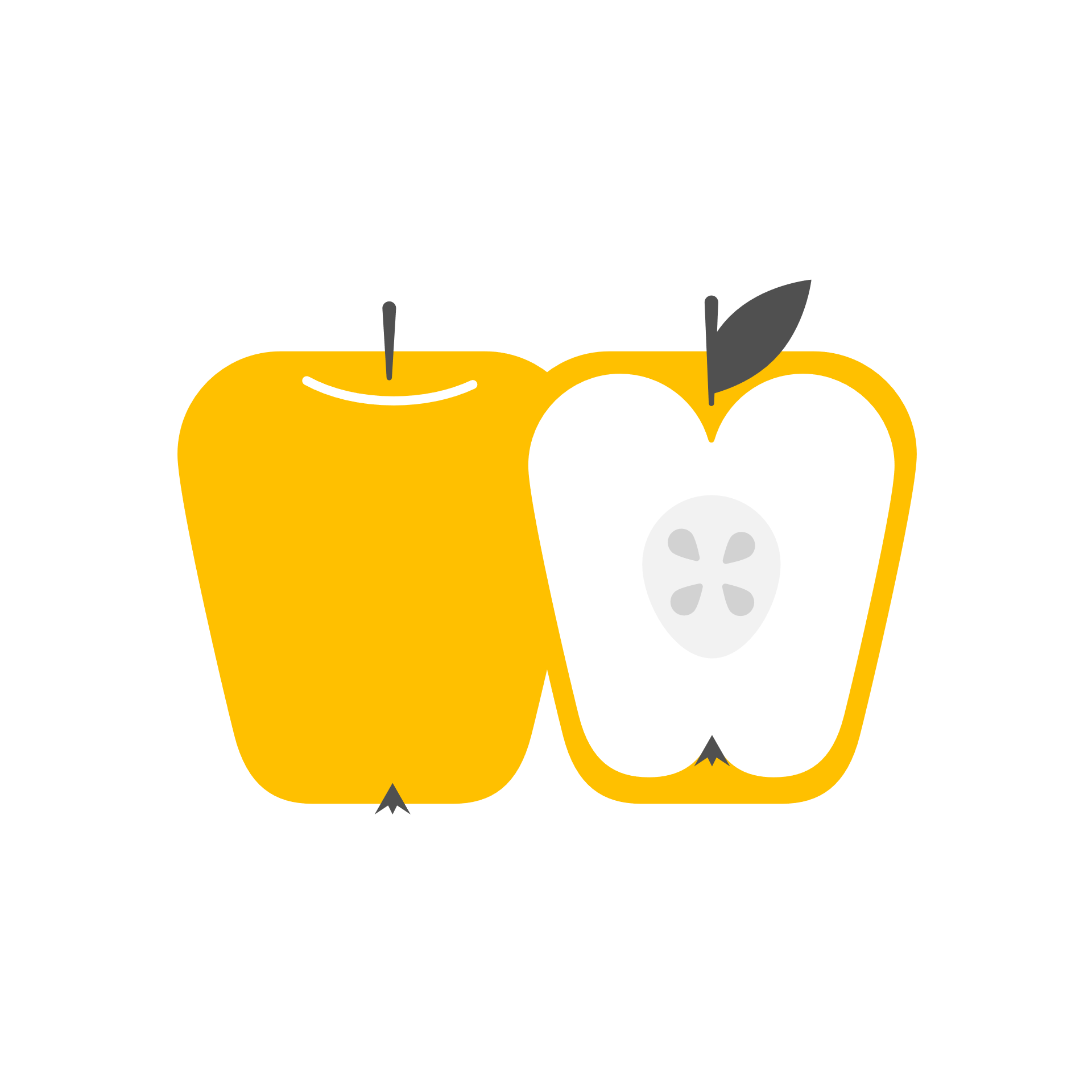 Od  20.3. do 24.3.2023Pridružujemo si pravico do spremembe jedilnika.                                                                                     V dopoldanskem času so v jedilnici učencem vedno na razpolago jabolka in drugo sadje.Skladno z Uredbo (ES) 1169/2011 in Uredbo o izvajanju uredbe (EU) (Uradni list RS, št. 6/14) je izdelan seznam jedi, ki lahko povzročajo alergije ali preobčutljivosti in se nahaja poleg jedilnika v jedilnici šole.     Označevanje ekoloških živil na jedilniku je v skladu s pogoji označevanja ekoloških živil Ministrstva za kmetijstvo, gozdarstvo in prehrano.Ponedeljek20.3.Torek21.3.Sreda22.3.Četrtek23.3.Petek24.3.ZAJTRKČaj z limono,Polbeli kruh,Domač liptovski namaz*, PaprikaČaj,Kajzerica,Sirni krožnik, Nariban korenčekKakav, Ajdov kruh z orehi, Bio maslo*,ParadižnikČaj,Carski praženec,Krhlji jabolkeMleko,Polnozrnati kruh,Čokoladni namazMALICABela žitna kava,Sezamova pletenka ŠSZ: MELONA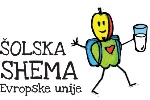 Čaj,Skutin burek/mesni burekŠM: JOGURTČaj,Domač kruh iz krušne peči,Piščančja pašteta,Kisla kumara Bio sadni jogurt*/ Bio navadni jogurt*,BigaČaj z medom,Bela bio žemlja*,Rezina sira, SolataKOSILO Grahova juha,Svinjska pečenka,Džuveč riž,Zelena solata z motovilcemRičet s prekajenim mesom*,Domač kruh,Domač marmorni kolačBučna juha,Mesno zelenjavna lazanja z EKO govedino*,Parmezan,Radič s fižolomZelenjavna juha,Pečen file postrvi,Krompirjeva solata s porom Česnova juha,Piščančji zrezek v naravni omaki ,Kus kus z zelenjavo,Zelje s koruzoPOPOLD. MALICA Suhe slive, PrepečenecBio makova štručka*BananaBuhteljBio mleko vanilija*,Kruh polbeliŠSZ – Šolska shema sadje in zelenjavaŠM –  Šolska shema mlekoV jedeh označenih z * je uporabljeno ekološko pridelano živilo.   V jedeh označenih z * je uporabljeno ekološko pridelano živilo.                          ŽELIMO VAM DOBER TEK!